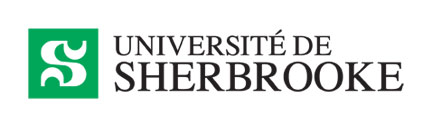 Joindre obligatoirement ce document à votre demande de bourse.  Ne mettre que des points de forme, ex. : - membre de xxx, année, - création de xxx, année, - président ou présidente de xxx, annéeCOORDONNÉES :Prénom et nom : 	Matricule (8 chiffres) : 	Nom de la bourse :	Type de bourse :	Excellence  		Implication  		Leadership 		Projet étudiant 		Autre 	COTEVotre cote la plus récente :         /4.3RÉALISATIONS SCOLAIRES - En débutant avec les plus significatives :Décrivez-nous vos réalisations scolaires (200 mots et moins, sans élaborer)RÉALISATIONS PARASCOLAIRES (projets, sports, implication sociale et communautaire, etc.) :Décrivez-nous vos réalisations parascolaires (200 mots et moins, sans élaborer)SPÉCIFIQUE À LA BOURSELorsque l’affichage demande un intérêt particulier en lien avec la bourse offerte (200 mots et moins, sans élaborer)Nous apprécions grandement votre collaboration.